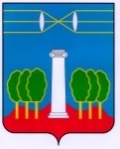 СОВЕТ ДЕПУТАТОВГОРОДСКОГО ОКРУГА КРАСНОГОРСКМОСКОВСКОЙ ОБЛАСТИР Е Ш Е Н И Еот 31.08.2023 №962/74О награждении Благодарственными письмами сотрудников МУДО «Красногорская детская музыкальная школа имени А.А. Наседкина»За плодотворный труд, высокий профессионализм и личный вклад в дело эстетического воспитания подрастающего поколения, Совет депутатов РЕШИЛ:Наградить Благодарственными письмами Совета депутатов городского округа Красногорск с вручением памятных сувениров сотрудников муниципального учреждения дополнительного образования «Красногорская детская музыкальная школа имени А.А. Наседкина»:- Панченко Наталию Асланбековну – секретаря учебной части;- Углову Татьяну Александровну – заместителя директора по административно–хозяйственной части.ПредседательСовета депутатов                                           			               С.В. ТрифоновРазослать: в дело, МУДО «Красногорская детская музыкальная школа имени            А.А. Наседкина»